Татарстан  Республикасы Мамадыш муниципаль районы Башкарма комитетының2018 елның 24 нче маенда кабул ителгән355 нче санлы карарына үзгәрешләр кертү хакындаМамадыш муниципаль районында яшьләрне хәрби – патриотик рухта тәрбияләү һәм хәрби хезмәткә хәзерләү буенча эшне камилләштерү максатларында,   Татарстан Республикасы Мамадыш муниципаль районы Башкарма комитеты  к а р а р  б и р ә:         1.Татарстан  Республикасы Мамадыш муниципаль районы Башкарма  комитетының 2018 елның 24 нче маенда кабул ителгән 355 нче санлы карарына түбәндәге үзгәрешләрне кертергә:     -  Татарстан Республикасы Мамадыш муниципаль районы өстәмә белем бирү муниципаль бюджет мәгариф учреждениесе “Балалар һәм яшүсмерләр йорты”ның яшьләрне хәрби хезмәткә хәзерләү үзәге турындагы нигезләмәнең “Идарә һәм җитәкчелек” бүлегенең 1 нче абзацындагы “Россия Федерациясенең “Мәгариф турындагы” законы нигезендә” сүзләрен “Россия Федерациясендә мәгариф турында” федераль законы” сүзләренә алыштырырга.    2. Әлеге карарны интернет мәгълүмати - коммуникацион челтәрендәге Татарстан Республикасының хокукый рәсми порталында һәм Мамадыш муниципаль районының рәсми сайтында урнаштырырга     4. Әлеге карарның үтәлешен контрольгә алуны Мамадыш муниципаль районы Башкарма комитеты җитәкчесе урынбасары В.И.Никитинга йөкләргә.Җитәкче  вазифаларынбашкаручы                                                                                          М. Р. ХуҗаҗановИСПОЛНИТЕЛЬНЫЙ КОМИТЕТ МАМАДЫШСКОГО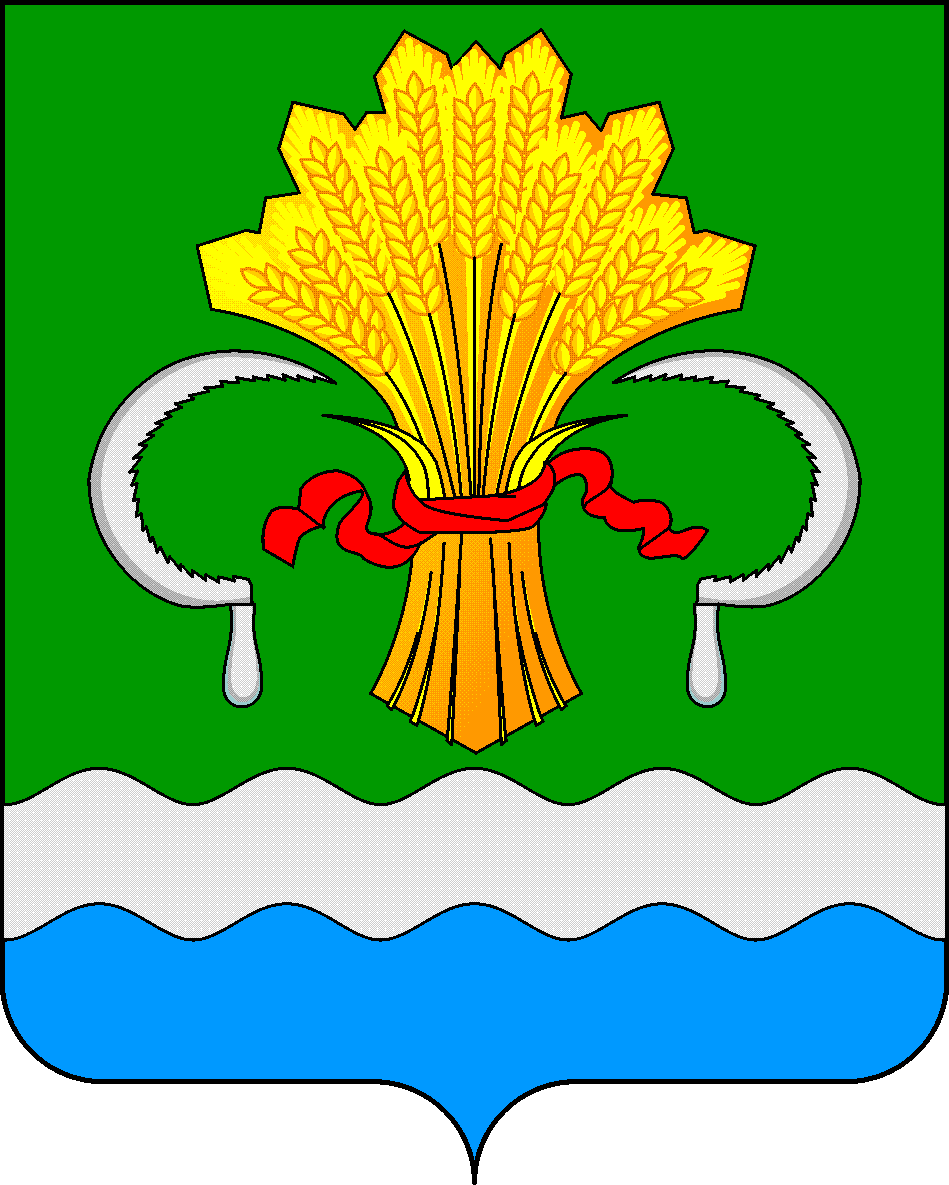 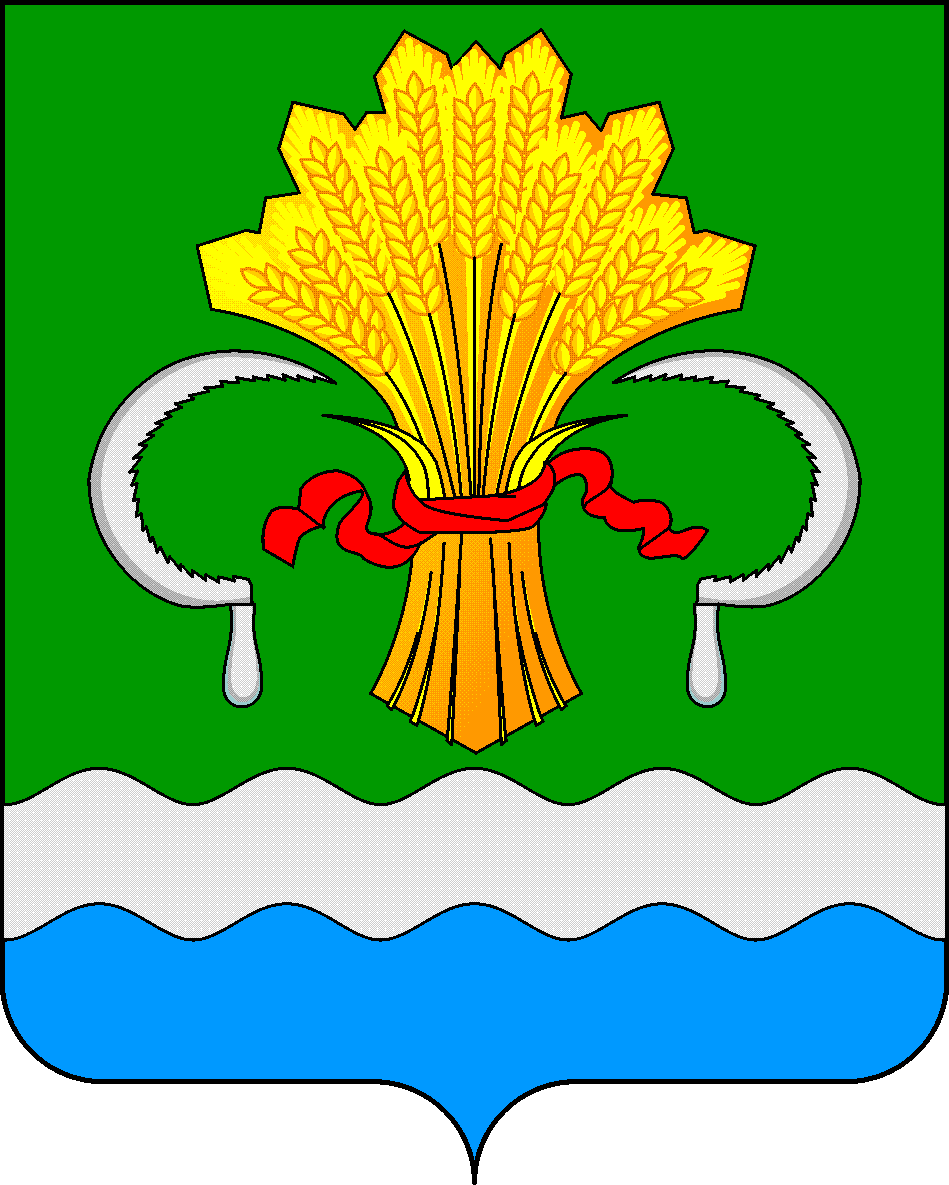  МУНИЦИПАЛЬНОГО РАЙОНА РЕСПУБЛИКИ ТАТАРСТАНул.М.Джалиля, д.23/33, г. Мамадыш, Республика Татарстан, 422190ТАТАРСТАН РЕСПУБЛИКАСЫНЫҢМАМАДЫШ МУНИЦИПАЛЬ РАЙОНЫНЫҢ БАШКАРМА КОМИТЕТЫМ.Җәлил ур, 23/33 й., Мамадыш ш., Татарстан Республикасы, 422190     Тел.: (85563) 3-15-00, 3-31-00, факс 3-22-21, e-mail: mamadysh.ikrayona@tatar.ru, www.mamadysh.tatarstan.ru     Тел.: (85563) 3-15-00, 3-31-00, факс 3-22-21, e-mail: mamadysh.ikrayona@tatar.ru, www.mamadysh.tatarstan.ru     Тел.: (85563) 3-15-00, 3-31-00, факс 3-22-21, e-mail: mamadysh.ikrayona@tatar.ru, www.mamadysh.tatarstan.ru    Постановление№  503    Постановление№  503                    Карар            от  21.  09.     2018 г.